Adventure Challenge Award - Name: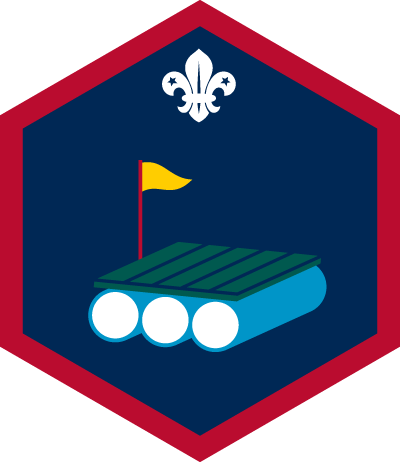 If you take part in adventurous activities during an afterschool club or an holiday then get this element of the badge signed off. Take part in an adventurous activity. Show how you have developed your skill in this activity. Show you know the safety issues, and you can use equipment needed for the activity safely.Learn about any environmental issues caused by your activity. Take steps to reduce any harm to the environment.Research other ways you can take part, or develop your skills. Follow up your research with action!To be completed by ScoutDescribe the activity you have taken part in (part 1) and any actions you have taken with regards to parts 2, 3 and 4. Comments from Supervisor:I agree that ................................................................... took part in the activity described above.Name............................................................................................................ Date ...................................  